Janine     1,74 mOberweite : 90Taille :         72Hüfte :         98Konfektgr. : 38Cup  75 bSchuhe : 40Haare :  schwarzAugen : braun 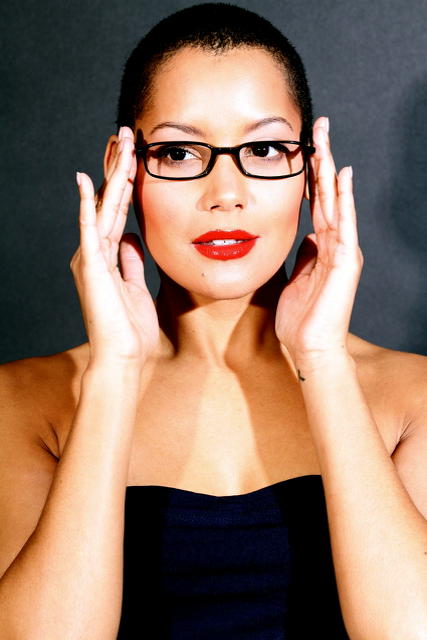 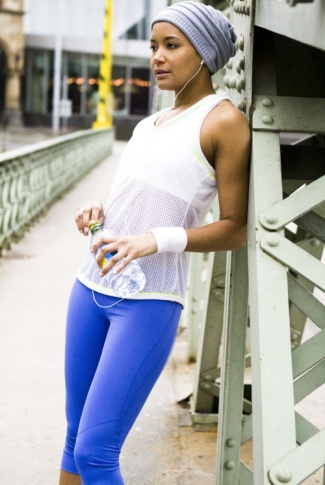 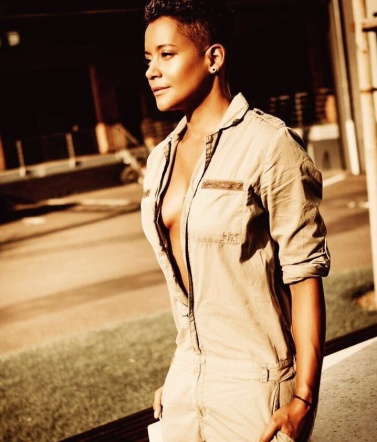 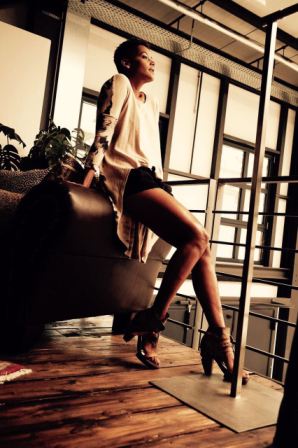 